  BUSINESS ADMINISTRATION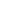 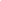 Typical Course SequenceBeginning with the class of 2014Summer 2017[SC] Signature courses (6)		[VC] Variable courses (6-9)	[ILC] Integrated Learning courses (3)[BC] HSB Core (10)			ELECTIVES (6)			[MAJ] Courses in Major (6)1ACC 101EC Excel Competency is a non-credit online course in conjunction with ACC 101.  Competency in Excel must be demonstrated by all first-year business students in the fall semester.2BSA major electives choose two (2) upper division courses from three different departments (for prerequisites, see course descriptions of the upper division courses). Choose among:  Accounting, Business Intelligence, Finance, Food Marketing, Management, Marketing and Pharmaceutical and Healthcare Marketing.  These courses must be in addition to any course that is part of the Business core and must be in three different departments, not majors.  For example, you cannot take two in Managing Human Capital and two in Family Business and Entrepreneurship and two in International Business and have all six courses count for the BSA major elective courses as these majors are all in the Management Department.Overlays:  In selecting courses, students will be required to identify courses that meet the overlay requirements in the areas of 1) Diversity, Globalization or Non-Western Area Studies, 2) Ethics Intensive and 3) Writing Intensive.   Many of the courses already in your schedule may cover these areas.This Course Sequence is based on the courses offered in the summer session.  Summer courses are subject to change.GEP	BUSINESS ADMINISTRATION CHECKLIST (total of 40 courses)  Summer 2013STUDENTS: This checklist is in order of graduation requirements for your major. Be sure to review the notes on the opposite page as well as the on-line course catalog for more specific guidelines.GEP Signature Courses [SC] 	(6 courses)____	______		First Year Seminar Selection – Your Course Title: __________________________________	______		Faith and Reason Selection – Your Course Title: __________________________________	ENG 102	Texts and Contexts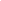 ____ 	HIS 154		Forging the Modern World____	PHL 154	Moral Foundations____	THE 154	Faith, Justice and the Catholic TraditionVariable Courses [VC]		(9 courses)____		Fine Arts and Literature Selection – Your Course Title: __________________________________		ECN 101 Microeconomics____		ENG 101 Craft of Language ____	____	Non-Native Language (1-2 semesters depending on level)____		Laboratory Science Selection ____		Math Beauty Selection – Your Course Title: __________________________________		Philosophical Anthropology Selection: – Your Course Title: __________________________________		Religious Difference Selection – Your Course Title: ______________________________Integrated Learning Courses [ILC]	(3 courses)____	ILC #1	ECN 102 Macroeconomics____	ILC #2	Integrated Learning Course #2	(see Bus Adm online catalog for options) Your Course:  _____________	ILC #3	Integrated Learning Course #3	(see Bus Adm online catalog for options) Your Course:  _________Business Core Required Courses [BC]	(3 courses)____	1ACC 101EC	Excel Competency____ 	ACC 101	Financial Accounting____ 	ACC 102	Managerial Accounting____ 	DSS 200	Introduction to Info Systems____ 	DSS 210	Business Statistics____	DSS 220	Business Analytics____	FIN 200		Introduction to Finance____	MGT 360	Legal Environment of Business I____	MGT 110/120	110 Essentials of Organ Behavior 			or 120 Essentials of Management____	MKT 201	Principles of MarketingCourses in Major [MAJ]		(6 courses)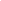 ____	___ ___	Bus Adm Elective #1	    3There are strict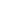 ____	___ ___	Bus Adm Elective #2	    guidelines for____	___ ___	Bus Adm Elective #3	    these courses;____	___ ___	Bus Adm Elective #4	    see the SJU on-line____	___ ___	Bus Adm Elective #5	    catalog for options____      ___ ___	Bus Adm Elective #6Free Electives 		(6 courses)____	Free Elective 		____	Free Elective____	Free Elective		____	Free Elective ____	Free Elective		____	Free Elective FALLSPRINGSUMMERFIRST YEAR1ACC 101EC Excel Competency (1 cr.)ACC 101  Financial Accounting [BC]ACC 102  Managerial Accounting [BC]DSS 200 Intro to Info Systems [BC]ENG 101  Craft of Language [VC]ENG 102  Texts & Contexts [SC]DSS 210 Business Statistics [BC]First Year Seminar [SC]MGT 110 or MGT 120 (either one)[BC]FIN 200 Intro to Finance [BC]Math Beauty [VC] ECN 101 Microeconomics [VC]MKT 201 Principles of Marketing [BC]Foreign Language [VC]Foreign Language [VC]PHL 154 Moral Foundations [SC] SOPHOMORE YEARWORK2BAD Major Selection #1 [MAJ]ECN 102 Macroeconomics [ILC #1]WORKDSS 220 Business Analytics [BC]HIS 154 Forging the Modern World [SC]WORKTHE 154 Faith, Justice, Cath Trad [SC]MGT 360 Legal Env of Business [BC]WORKLaboratory Science [VC]Philosophical Anthropology Select [VC]WORKELECTIVEReligious Difference Selection [VC]JUNIOR YEARWORKWORK2BAD Major Selection #2 [MAJ]WORKWORK2BAD Major Selection #3 [MAJ]WORKWORKFine Arts/Literature Selection [VC]WORKWORKELECTIVE WORKWORKELECTIVEWORKWORKSENIOR YEAR2BAD Major Selection #4 [MAJ]2BAD Major Selection #5 [MAJ]BUS 495 Business Policy [BC]2BAD Major Selection #6 [MAJ]Faith & Reason Selection [SC]Integrated Learning Course [ILC #3]Integrated Learning Course [ILC #2]ELECTIVEELECTIVEELECTIVE